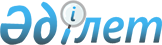 О пересмотре некоторых нормативных постановлений Конституционного Совета Республики КазахстанНормативное постановление Конституционного Совета Республики Казахстан от 16 ноября 2022 года № 1
      Конституционный Совет Республики Казахстан в составе Председателя К.А. Мами, членов Совета А.К. Даулбаева, В.А. Малиновского, И.Д. Меркеля, Р.Ж. Мукашева, А.А. Темербекова и У. Шапак
      рассмотрел по собственной инициативе в открытом заседании вопрос о пересмотре некоторых нормативных постановлений Конституционного Совета Республики Казахстан в связи с принятием Закона Республики Казахстан от 8 июня 2022 года "О внесении изменений и дополнений в Конституцию Республики Казахстан".
      Заслушав сообщение докладчика - члена Конституционного Совета Республики Казахстан Темербекова А.А., проанализировав нормативные постановления Конституционного Совета Республики Казахстан и другие материалы конституционного производства, Конституционный Совет Республики Казахстан 
      установил:
      Законом Республики Казахстан от 8 июня 2022 года "О внесении изменений и дополнений в Конституцию Республики Казахстан", принятым на республиканском референдуме 5 июня 2022 года, внесены существенные коррективы в Основной Закон страны.
      Конституционные новеллы касаются модернизации президентской формы правления, укрепления роли Парламента и переформатирования законодательного процесса, учреждения Конституционного Суда, усиления гарантий местного государственного управления и самоуправления, отмены смертной казни и других вопросов.
      Все это требует приведения в соответствие с обновленной Конституцией Республики действующего права страны, включая нормативные постановления Конституционного Совета.
      В соответствии с подпунктом 1) пункта 1 статьи 36 Конституционного закона Республики Казахстан от 29 декабря 1995 года "О Конституционном Совете Республики Казахстан" решение Конституционного Совета может быть пересмотрено им по инициативе Президента Республики Казахстан или по собственной инициативе в случае, если изменилась норма Конституции, на основании которой было принято решение.
      Конституционным Советом ранее были определены подходы по пересмотру его итоговых решений (нормативные постановления от 8 ноября 2007 года № 9, от 7 февраля 2008 года № 1, от 24 сентября 2008 года № 7, от 27 апреля 2011 года № 4, от 17 апреля 2017 года № 2 и от 3 ноября 2017 года № 3).
      На основании изложенного, руководствуясь пунктами 1 и 2 статьи 4 Конституции Республики Казахстан, статьями 31-33, подпунктом 1) пункта 1 и пунктом 3 статьи 36 Конституционного закона Республики Казахстан от 29 декабря 1995 года "О Конституционном Совете Республики Казахстан", Конституционный Совет Республики Казахстан
      постановляет:
      1. Отменить в целом следующие нормативные постановления Конституционного Совета Республики Казахстан:    
      1.1. от 29 мая 1997 года № 13/2 "Об официальном толковании пункта 3 статьи 45 и подпункта 2) статьи 44 Конституции Республики Казахстан в части круга должностных лиц, обязанных скреплять своими подписями акты Парламента перед их подписанием Президентом Республики";   
      1.2. от 16 марта 2011 года № 3 "Об официальном толковании нормы абзаца второго пункта 3 статьи 71 Конституции Республики Казахстан";
      1.3. дополнительное постановление от 4 февраля 2020 № 2 "Об истолковании нормативного постановления Конституционного Совета Республики Казахстан от 16 марта 2011 года № 3 "Об официальном толковании нормы абзаца второго пункта 3 статьи 71 Конституции Республики Казахстан".
      2. Отменить в части следующие нормативные постановления Конституционного Совета Республики Казахстан: 
      2.1. от 16 мая 1997 года № 11/2 "Об официальном толковании пунктов 3 и 5 статьи 52 Конституции Республики Казахстан в части досрочного прекращения полномочий депутатов Сената Парламента", исключив:
      в пункте 1 постановляющей части слово "исчерпывающий";
      2.2. от 31 мая 2000 года № 3/2 "Об официальном толковании пункта 4 статьи 88 Конституции Республики Казахстан", исключив:
      в абзаце пятом мотивировочной части слова "подпункт 3) статьи 44 Конституции устанавливает, что Президент Республики Казахстан отменяет либо приостанавливает полностью или частично действие актов акимов областей, городов республиканского значения и столицы Республики, а";
      2.3. от 30 января 2003 года № 10 "Об официальном толковании пункта 4 статьи 52, пункта 5 статьи 71, пункта 2 статьи 79, пункта 3 статьи 83 и пункта 2 статьи 15 Конституции Республики Казахстан", исключив:
      в мотивировочной части:
      абзацы первый и второй пункта 1;
      в пункте 2:
      в абзаце втором второе предложение;
      абзац третий;
      пункты 1 и 2 постановляющей части;
      2.4. от 15 октября 2008 года № 8 "Об официальном толковании статьи 54, подпунктов 1) и 3) пункта 3 статьи 61, а также ряда других норм Конституции Республики Казахстан по вопросам организации государственного управления", исключив:
      в мотивировочной части:
      в абзаце первом пункта 1 слова "конституционные законы и";
      абзац третий пункта 2;
      в пункте 2 постановляющей части слова "за точным и единообразным применением законов, указов Президента Республики Казахстан и иных нормативных правовых актов на территории Республики, за законностью оперативно-розыскной деятельности, дознания и следствия, административного и исполнительного производства";
      2.5. от 18 октября 2010 года № 3 "Об официальном толковании подпункта 2) статьи 44 Конституции Республики Казахстан в части установленного месячного срока для подписания законов Президентом Республики Казахстан", исключив:
      в мотивировочной части:
      в абзаце третьем слова "Сенатом Парламента";
      в абзаце четвертом слова "Сенатом Парламента" и ", представленного Сенатом Парламента";
      в пункте 1 постановляющей части слова "Сенатом Парламента";
      2.6. от 13 апреля 2012 года № 2 "Об официальном толковании норм Конституции Республики Казахстан по вопросу исчисления конституционных сроков", исключив:
      в мотивировочной части:
      в абзаце первом пункта 1 слова и цифры "пункт 3 статьи 73,", "пункт 3 статьи 71,";
      в пункте 3:
      в абзаце первом слова "Сенатом Парламента";
      в абзаце втором слова ", представленного Сенатом Парламента";
      пункт 6;
      в абзаце первом пункта 7 слова и цифры "пункте 3 статьи 71,";
      пункт 6 постановляющей части;
      2.7. от 15 декабря 2020 года № 4 "Об официальном толковании пункта 2 статьи 15 Конституции Республики Казахстан", исключив:
      в мотивировочной части:
      в пункте 1:
      в абзаце третьем второе предложение;
      в абзаце четвертом предложения второе, третье и четвертое;
      абзацы пятый, шестой, седьмой и восьмой;
      пункт 2;
      пункты 1 и 2 постановляющей части.
      3. В соответствии с пунктом 1 статьи 40 Конституционного закона Республики Казахстан от 29 декабря 1995 года "О Конституционном Совете Республики Казахстан" определить, что настоящее нормативное постановление не имеет обратной силы.
      4. В соответствии с пунктом 3 статьи 74 Конституции Республики Казахстан нормативное постановление вступает в силу со дня его принятия, является общеобязательным на всей территории Республики, окончательным и обжалованию не подлежит.
					© 2012. РГП на ПХВ «Институт законодательства и правовой информации Республики Казахстан» Министерства юстиции Республики Казахстан
				
      Конституционный Совет Республики Казахстан
